Совет Андреевского муниципального округа города Севастополя I созыв	XVI сессия	2014 - 2016 гг.РЕШЕНИЕ
№ 16/10429 декабря 2015 годас. Андреевкабюджете внутригородского муниципального образования города Севастополя Андреевский муниципальный округ на 2016 годРуководствуясь Федеральным законом от 06.10.2003 г. № 131-ФЗ «Об общих принципах организации местного самоуправления в Российской Федерации», Бюджетным кодексом Российской Федерации, Законом города Севастополя от 30.12.2014 №102-ЗС «О местном самоуправлении в городе Севастополе», Уставом внутригородского муниципального образования города Севастополя Андреевский муниципальный округ, принятым решением Совета Андреевского муниципального округа от 19 марта 2015 года № 03/14, Положением о бюджетном процессе во внутригородском муниципальном образовании города Севастополя Андреевский муниципальный округ, утвержденным решением Совета Андреевского муниципального округа от 11 июня 2015 года №5/16, Совет Андреевского муниципального округа,РЕШИЛ:Утвердить основные характеристики бюджета Андреевского муниципального округа на 2016 год:общий объем доходов бюджета внутригородского муниципального образования города Севастополя Андреевский муниципальный округ на 2016 год в сумме 7693,9 тыс. рублей, в том числе:объем дотаций на выравнивание бюджетной обеспеченности внутригородских муниципальных образований города Севастополя в сумме 7635,7 тыс. рублей;объем налоговых и неналоговых доходов в сумме 58,2 тыс. рублей ;общий объем расходов бюджета внутригородского муниципального образования города Севастополя Андреевский муниципальный округ на 2016 год в сумме 7693,9 тыс. рублей;верхний предел муниципального внутреннего долга внутригородского муниципального образования города Севастополя Андреевский муниципальный округ наянваря 2017 года в сумме 0,00 тыс.рублей.Утвердить доходы бюджета внутригородского муниципального образования города Севастополя Андреевский муниципальный округ на 2016 год согласно Приложению № 1 к настоящему решению.Утвердить перечень главных администраторов доходов бюджета внутригородского муниципального образования города Севастополя Андреевский муниципальный округ на 2016 год и закрепляемые за ними виды (подвиды) доходов бюджета внутригородского муниципального образования города Севастополя Андреевский муниципальный округ согласно Приложению № 2 к настоящему решению.Установить, что доходы бюджета внутригородского муниципального образования города Севастополя Андреевский муниципальный округ в 2016 году формируются за счет налоговых и неналоговых доходов, безвозмездных поступлений, зачисляемых в бюджет внутригородского	муниципального	образования	города	Севастополя	Андреевскиймуниципальный округ в части:4.1. налоговых доходов на доходы физических лиц по установленным нормативам с доходов от налога с физических лиц, собираемых с соответствующей территории внутригородского	муниципального	образования	города	Севастополя	Андреевскиймуниципальный округ;4.2.неналоговых доходов в части:а)	доходов от оказания платных услуг получателем средств бюджета внутригородского муниципального образования города Севастополя Андреевский муниципальный округ и компенсации затрат бюджета внутригородского муниципального образования города Севастополя Андреевский муниципальный округ;б)	сумм конфискаций, компенсаций и иных средств, в принудительном порядке изымаемых в доход бюджета внутригородского муниципального образования города Севастополя Андреевский муниципальный округ в соответствии с законодательством Российской Федерации и решениями судов;в)	доходов от использования имущества, находящегося в собственности внутригородского муниципального образования города Севастополя Андреевский муниципальный округ, за исключением имущества муниципальных унитарных предприятий, в том числе казенных;г)	доходов от возмещения ущерба при возникновении страховых случаев, когда выгодоприобретателем выступает получатель средств бюджета внутригородского муниципального образования Андреевский муниципальный округ;д)	сумм денежных взысканий (штрафов) за нарушение бюджетного законодательства Российской Федерации (в части бюджетов внутригородских муниципальных образований города Севастополя);е)	сумм денежных взысканий (штрафов) за несоблюдение норм муниципальных правовых актов внутригородского муниципального образования города Севастополя Андреевский муниципальный округ, которым приняты соответствующие муниципальные правовые акты;ж)	прочих денежных взысканий (штрафов) за неисполнение и ненадлежащее исполнение поставщиком (исполнителем, подрядчиком) условий муниципальных контрактов;з)	денежных взысканий (штрафов) за несоблюдение требований законодательства Российской Федерации о контрактной системе в сфере закупок товаров, работ, услуг для обеспечения государственных и муниципальных нужд, если закупки товаров, работ, услуг осуществляются муниципальным заказчиком, действующим от имени Андреевского муниципального округа города Севастополя;и)	прочих денежных взысканий (штрафов), налагаемых уполномоченными должностными лицами органов муниципальной власти города Севастополя в соответствии с Законом города Севастополя от 17 апреля 2015 года №130-ЗС «Об административных правонарушениях» с изменениями и дополнениями;к)	невыясненных поступлений, зачисляемых в соответствии с действующим законодательством в местные бюджеты;л)	межбюджетных трансфертов бюджетам внутригородских муниципальных образований из бюджета города Севастополя;м)	безвозмездных поступлений в бюджет внутригородского муниципального образования города Севастополя Андреевский муниципальный округ.У твердить распределение бюджетных ассигнований по разделам, подразделам, целевым статьям, группам и подгруппам видов расходов классификации расходов бюджета внутригородского муниципального образования города Севастополя Андреевский муниципальный округ на 2016 год согласно Приложению №3 к настоящему решению.Утвердить ведомственную структуру расходов бюджета внутригородского муниципального образования города Севастополя Андреевский муниципальный округ на 2016 год согласно Приложению № 4 к настоящему решению.Утвердить источники финансирования дефицита бюджета внутригородского муниципального образования города Севастополя Андреевский муниципальный округ на 2016 год согласно Приложению № 5 к настоящему решению.Утвердить в бюджете внутригородского муниципального образования города Севастополя Андреевский муниципальный округ на 2016 год объем расходов, направляемых на реализацию муниципальных программ в сумме 766,2 тыс. рублей согласно Приложению № 6 к настоящему решению.Утвердить размер резервного фонда местной администрации внутригородского муниципального образования города Севастополя Андреевский муниципальный округ на 2016 год в сумме 58,2 тыс. рублей.Установить, что органом, уполномоченным на получение данных по лицевым счетам главных администраторов доходов бюджета внутригородского муниципального образования Андреевский муниципальный округ, предоставляемых Управлением Федерального казначейства по городу Севастополю, является финансово-экономический отдел местной администрации внутригородского муниципального образования города Севастополя Андреевский муниципальный округ.Опубликовать настоящее решение на официальном сайте Правительства города Севастополя.Настоящее решение вступает в силу с 01 января 2016 года.Контроль за исполнением настоящего решения возложить на Главу внутригородского муниципального образования города Севастополя Валуева И.Н.Председатель СоветаАндреевского муниципального округа                                               И.Н.ВалуевПриложение № 1 к решению Совета Андреевского муниципального округа г. Севастополя №16/104 от 29 декабря 2015 ДОХОДЫ БЮДЖЕТА          внутригородского муниципального образования города Севастополя Андреевский муниципальный округ на 2016 годПриложение № 2 к решению Совета Андреевского муниципального округа г. Севастополя № 16/104 от 29 декабря 2015 годаПЕРЕЧЕНЬглавных администраторов доходов бюджета внутригородского
муниципального образования города Севастополя Андреевский
муниципальный округ на 2016 год и закрепляемые за ними виды
(подвиды) доходов бюджета внутригородского муниципального
образования города Севастополя Андреевский муниципальный округ.Председатель Совета
Андреевского муниципального округа                               И.Н.ВалуевПриложение № 3 к решению Совета Андреевского муниципального округа г. Севастополя № 16/104 от 29 декабря 2015 года.РАСПРЕДЕЛЕНИЕбюджетных ассигнований по разделам, подразделам, целевым статьям и
видам расходов классификации расходов бюджета внутригородского
муниципального образования города Севастополя Андреевский
муниципальный округ на 2016 годПриложение № 4 к решению Совета Андреевского муниципального округа г.Севастополя № 16/104 от 29 декабря 2015 годаВЕДОМСТВЕННАЯ СТРУКТУРА
расходов бюджета внутригородского муниципального образования
города Севастополя Андреевский муниципальный округна 2016 годПредседатель Совета Андреевского муниципального округа И.Н. ВалуевПриложение № 5 к проекту решению Совета Андреевского муниципального округа г. Севастополя № 16/104 от 29 декабря 2015 годаИСТОЧНИКИфинансирования дефицита бюджета внутригородского муниципального
образования Андреевский муниципальный округна 2016 годПредседатель Совета Андреевского муниципального округаИ.Н. ВалуевПриложение № 6 к проекту решения Совета Андреевского муниципального округа г. Севастополя № 16/104 от 29 декабря 2015года.ОБЪЕМ РАСХОДОВ, НАПРАВЛЯЕМЫХ НА РЕАЛИЗАЦИЮ МУНИЦИПАЛЬНЫХ ПРОЕРАММ ВНУТРИЕОРОДСКОЕО МУНИЦИПАЛЬНОЕО ОБРАЗОВАНИЯ ЕОРОДА СЕВАСТОПОЛЯ АНДРЕЕВСКИЙ МУНИЦИПАЛЬНЫЙ ОКРУЕНА 2016ЕОДКод бюджетной классификацииНаименование групп, подгрупп и статей доходовСумма (тыс.руб.)1 00 00000 00 0000 000НАЛОГОВЫЕ И НЕНАЛОГОВЫЕ ДОХОДЫ58,21 01 00000 00 0000 000НАЛОГИ НА ПРИБЫЛЬ, ДОХОДЫ40,01 01 02000 01 0000 110Налог на доходы физических лиц40,01 16 00000 00 0000 000ШТРАФЫ, САНКЦИИ, ВОЗМЕЩЕНИЕ18,21 16 90000 00 0000 140Прочие поступления от денежных взысканий (штрафов) и иных сумм в возмещение ущерба18,21 16 90030 03 0000 140Прочие поступления от денежных взысканий (штрафов) и иных сумм в возмещение ущерба, зачисляемые в бюджеты внутригородских муниципальных образований городов федерального значения18,22 00 00000 00 0000 000БЕЗВОЗМЕЗДНЫЕ ПОСТУПЛЕНИЯ7635,72 02 00000 00 0000 000БЕЗВОЗМЕЗДНЫЕ ПОСТУПЛЕНИЯ ОТ ДРУГИХ БЮДЖЕТОВ БЮДЖЕТНОЙ СИСТЕМЫ РОССИЙСКОЙ ФЕДЕРАЦИИ7635,72 02 01000 00 0000 151Дотации бюджетам субъектов Российской Федерации и муниципальных образований7635,72 02 01001 03 0000 151Дотации бюджетам внутригородских муниципальных образований городов федерального значения на выравнивание бюджетной обеспеченности7635,7ИТОГО:ИТОГО:7693,9Код бюджетной классификации Российской ФедерацииКод бюджетной классификации Российской ФедерацииНаименование доходов бюджетаадминистраторадоходовДоходовБюджетаНаименование доходов бюджета990Местная администрация внутригородского муниципального образования Андреевский муниципальный округМестная администрация внутригородского муниципального образования Андреевский муниципальный округ9901 16 90030 03 0000 140Прочие поступления от денежных взысканий (штрафов) и иных сумм в возмещение ущерба, зачисляемые в бюджеты внутригородских муниципальных образований городов федерального значения9902 02 01001 03 0000 151Дотации на выравнивание бюджетной обеспеченности внутригородских муниципальных образований города Севастополя9902 08 03000 03 0000 180Перечисления из бюджетов внутригородских муниципальных образований городов федерального значения (в бюджеты внутригородских муниципальных образований городов федерального значения) для осуществления возврата (зачета) излишне уплаченных или излишне взысканных сумм налогов, сборов и иных платежей, а также сумм процентов за несвоевременное осуществление такого возврата и процентов, начисленных за несвоевременное осуществление такого возврата и процентов, начисленных на излишне взысканные суммыНаименованиеКодраздела,подразделпКод целевой статьиКод вида расходовСумма, тыс.руб.12345Общегосударственные вопросы01006869,5Функционирование высшего должностного лица субъекта Российской Федерации и муниципального образования01021544,4Функционирование Главы внутригородского муниципального образования010271000000001544,4Обеспечение деятельности Главы внутригородского муниципального образования010271000Б71011544,4Расходы на выплаты персоналу в целях обеспечения выполнения функций государственными (муниципальными) органами, казенными учреждениями, органами управления государственными внебюджетными фондами010271000Б71011001544,4Расходы на выплаты персоналу органов местного самоуправления010271000Б71011201544,7Функционирование Правительства РФ, высших исполнительных органов государственной власти субъектов РФ, местных администраций01045325,1Функционирование местной администрации внутригородского муниципального образования города Севастополя Андреевский муниципальный округ010473000000005325,1Обеспечение деятельности местной администрации внутригородского муниципального образования города Севастополя Андреевский муниципальный округ010473000Б73015325,1Расходы на выплаты персоналу в целях обеспечения выполнения функций государственными (муниципальными) органами, казенными учреждениями, органами управления государственными внебюджетными фондами010473000Б73011004568,8Расходы на выплаты персоналу органов местного самоуправления010473000Б73011204568,8Закупка товаров, работ и услуг для государственных (муниципальных) нужд010473000Б7301200756,3Закупка товаров, работ и услуг для государственных (муниципальных) нужд010473000Б7301240756,3Резервные фонды0111-58,2Резервный фонд0111750000000058,2Резервный фонд местной администрации011175000Б750158,2Иные бюджетные ассигнования011175000Б750180058,2Резервные средства011175000Б750187058,2Культура и кинематография0800632,7Другие вопросы в области культуры и кинематографии0804632,7Закупка товаров, работ и услуг для обеспечения муниципальных нужд0804111000К7201200632,7Закупка товаров, работ и услуг для обеспечения муниципальных нужд0804111000К7201240632,7Физическая культура и спорт1100133,5Другие вопросы в области физической культуры и спорта1101133,5Закупка товаров, работ и услуг для государственных (муниципальных) нужд110113000С7201200133,5Иные закупки товаров, работ и услуг для обеспечения муниципальных нужд110113000С7201240133,5ИТОГО РАСХОДОВ7693,9НаименованиеКодГРБСКодраздела,подразделаКод целевой статьиКодвидарасходовСумма (тыс.руб.)123567МЕСТНАЯ АДМИНИСТРАЦИЯ ВНУТРИГОРОДСКОГО МУНИЦИПАЛЬНОГО ОБРАЗОВАНИЯ ГОРОДА СЕВАСТОПОЛЯ АНДРЕЕВСКИЙ МУНИЦИПАЛЬНЫЙ ОКРУГ9906869,5Общегосударственные вопросы99001006869,5Функционирование высшего должностного лица субъекта Российской Федерации и муниципального образования99001021761,7Функционирование Главы муниципального образования990010271000000001761,7Обеспечение деятельности Главы внутригородского муниципального образования990010271000Б71011761,7Расходы на выплату персоналу в целях обеспечения выполнения функций государственными (муниципальными) органами, казенными учреждениями, органами управления государственными внебюджетными фондами990010271000Б71011001761,7Расходы на выплаты персоналу органов местного самоуправления990010271000Б71011201761,7Функционирование Правительства РФ, высших исполнительных органов государственной власти субъектов РФ, местных администраций99001045107,8Функционирование местной администрации внутригородского муниципального образования города Севастополя Андреевский муниципальный округ990010473000000005107,8Обеспечение деятельности местной администрации внутригородского муниципального образования города Севастополя Андреевский муниципальный округ990010473000Б73015107,8123~ 567Расходы на выплаты персоналу в целях обеспечения выполнения функций государственными (муниципальными) органами, казенными учреждениями,990010473000Б73011004351,5123456Расходы на выплату персоналу органов местного самоуправления990010473000Б73011204568,8Закупка товаров, работ и услуг для государственных (муниципальных) нужд990010473000Б7301200756,3Закупка товаров, работ и услуг для обеспечения муниципальных нужд990010473000Б7301200756,3Резервные фонды990011158,2Резервный фонд местной администрации990011175000Б750158,2Иные бюджетные ассигнования990011175000Б750180058,2Резервные средства990011175000Б750187058,2Культура, кинематография9900804632,7Другие вопросы в области культуры и кинематографии9900804632,7Муниципальная программа «Развитие культуры во внутригородском муниципальном образовании города Севастополя Андреевский муниципальный округ»99008041100000000632,7Подпрограмма «Организация местных праздничных и иных зрелищных мероприятий во внутригородском муниципальном образовании»99008041100000000632,7Мероприятия, направленные на проведение местных праздничных и иных зрелищных мероприятий во внутригородском муниципальном образовании990080411000К7201632,7Закупка товаров, работ и услуг для государственных (муниципальных) нужд990080411000К7201200632,7Иные закупки товаров, работ и услуг для обеспечения муниципальных нужд990080411000К7201240632,7Физическая культура и спорт9901100133,5Другие вопросы в области физической культуры и спорта9901105133,5Муниципальная программа «Организация и проведение досуговых спортивных мероприятий во внутригородском муниципальном образования города Севастополя Андреевский муниципальный округ99011051300000000133,5Досуговые спортивные мероприятия для детей и подростков, направленные на развитие физкультуры и спорта во внутригородском муниципальном образовании990110513000С7201133,5Закупка товаров, работ и услуг для государственных (муниципальных) нужд990110513000С7201200133,5Иные закупки товаров, работ и услуг для обеспечения муниципальных нужд990110513000С7201240133,5ИТОГО РАСХОДОВ7693,9Код бюджетной классификацииНаименованиепоказателейСумма (тыс.рублей)1201 00 0000 00 0000 000Источники внутреннего финансирования дефицитов бюджетов0,00в том числе:01 05 0000 00 0000 000Изменение остатков средств на счетах по учету средств бюджетов0,00№п/пНаименованиеЦелеваястатьяСумма на 2016 год (тыс.руб.)1.Муниципальная программа «Развитие культуры во внутригородском муниципальном образовании города Севастополя Андреевский муниципальный округ11 1 00К7201632,72.Муниципальная программа «Организация и проведение досуговых спортивных мероприятий во внутригородском муниципальном образовании города Севастополя Андреевский муниципальный округ на 2016 год»13 0 00 С7201133,5ИТОЕО766,2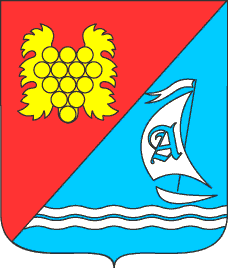 